« CHIFFON » -  Illustration de Kenzi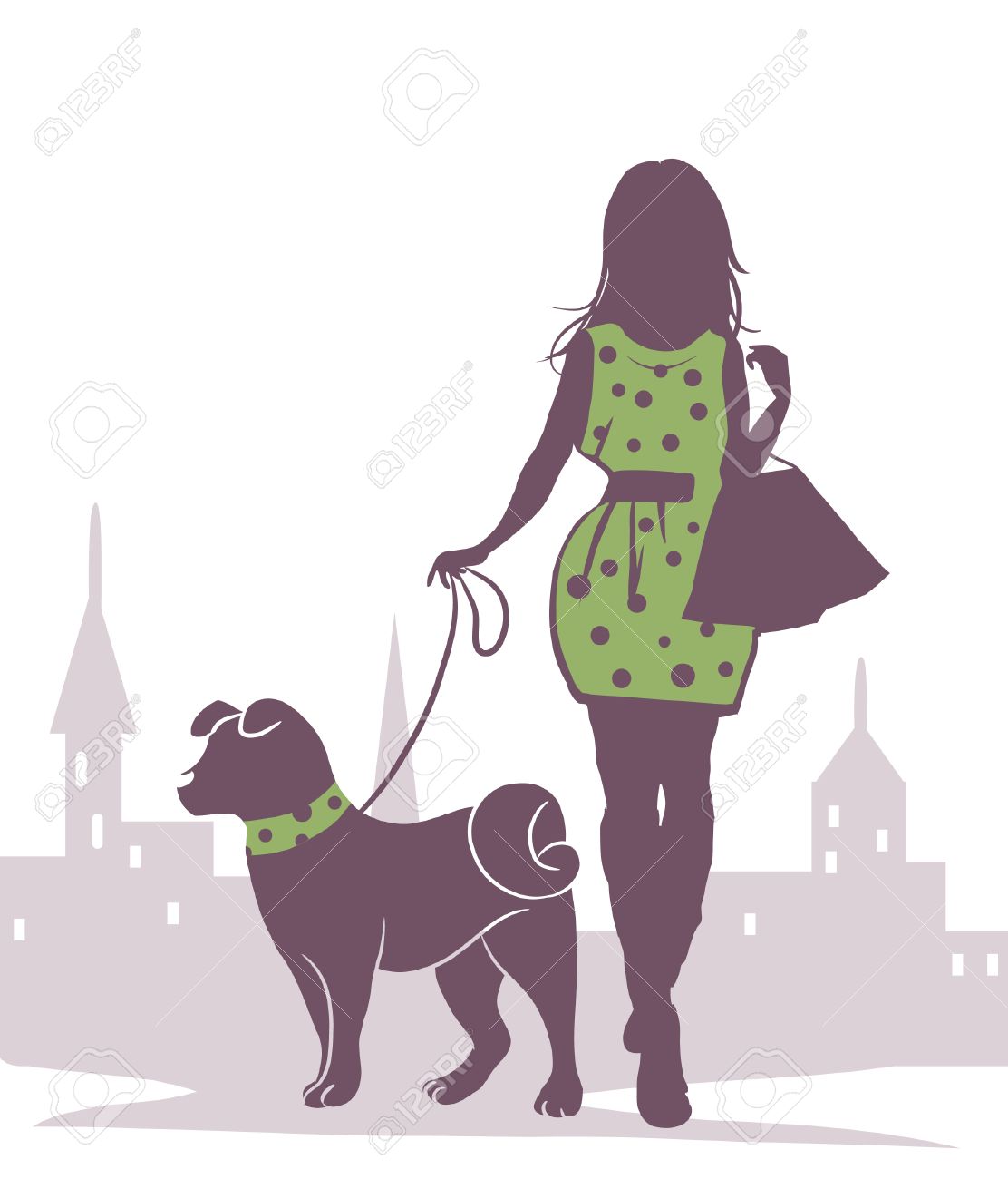 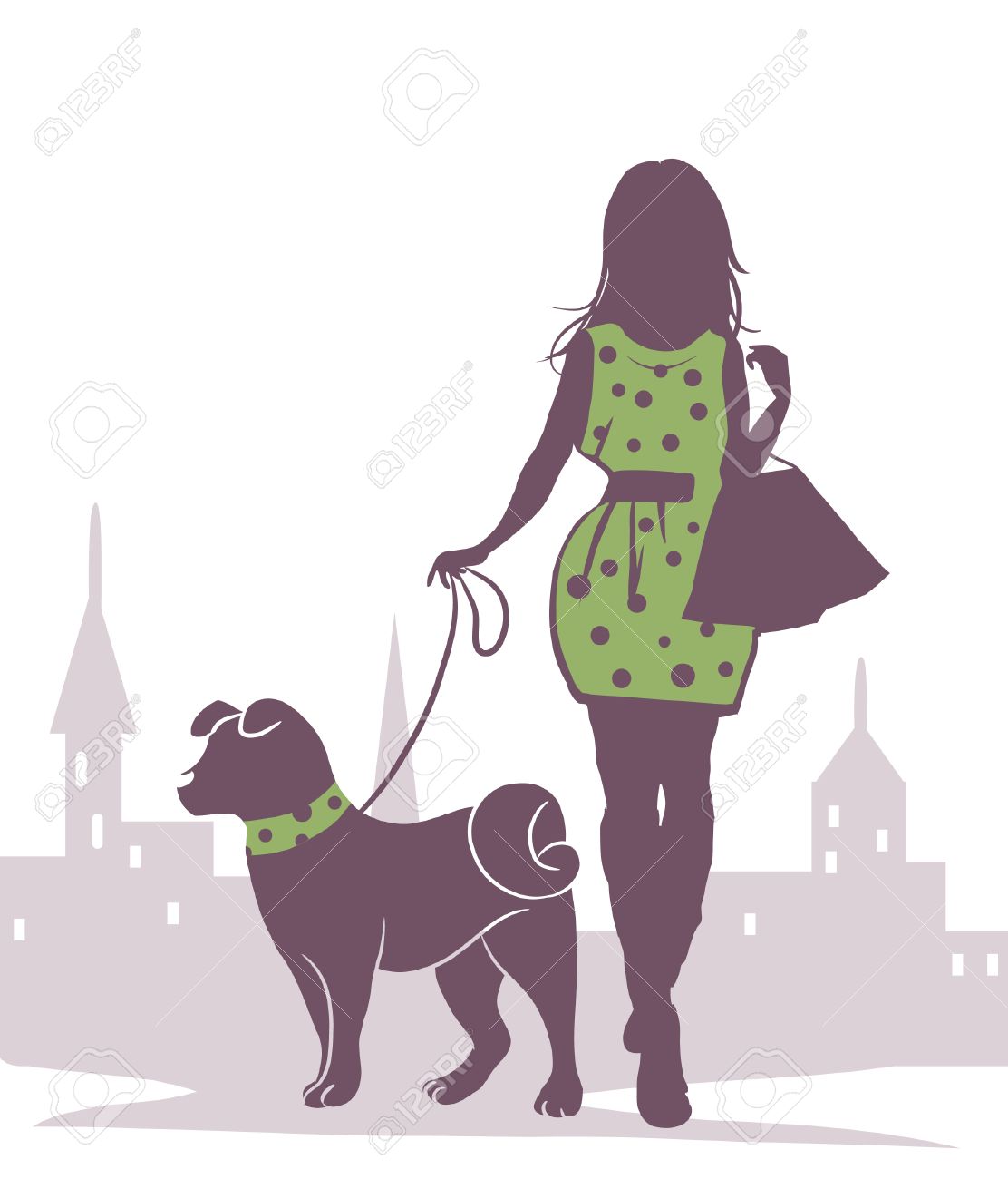 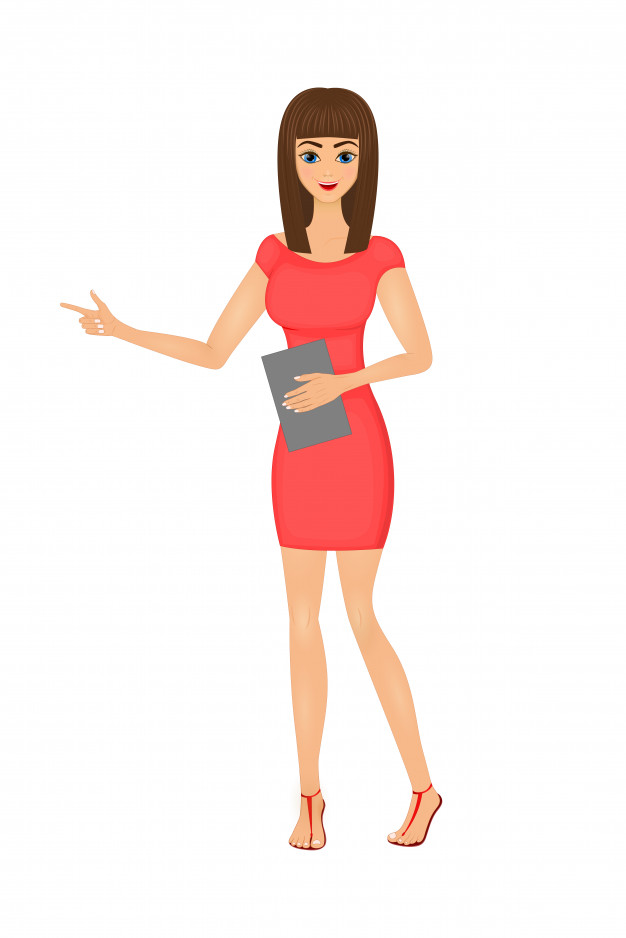 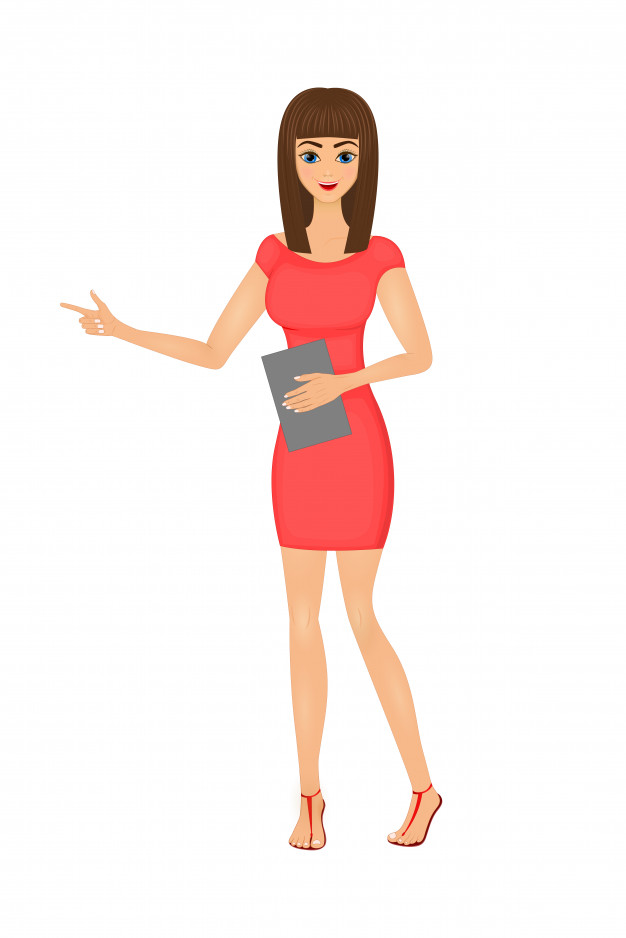 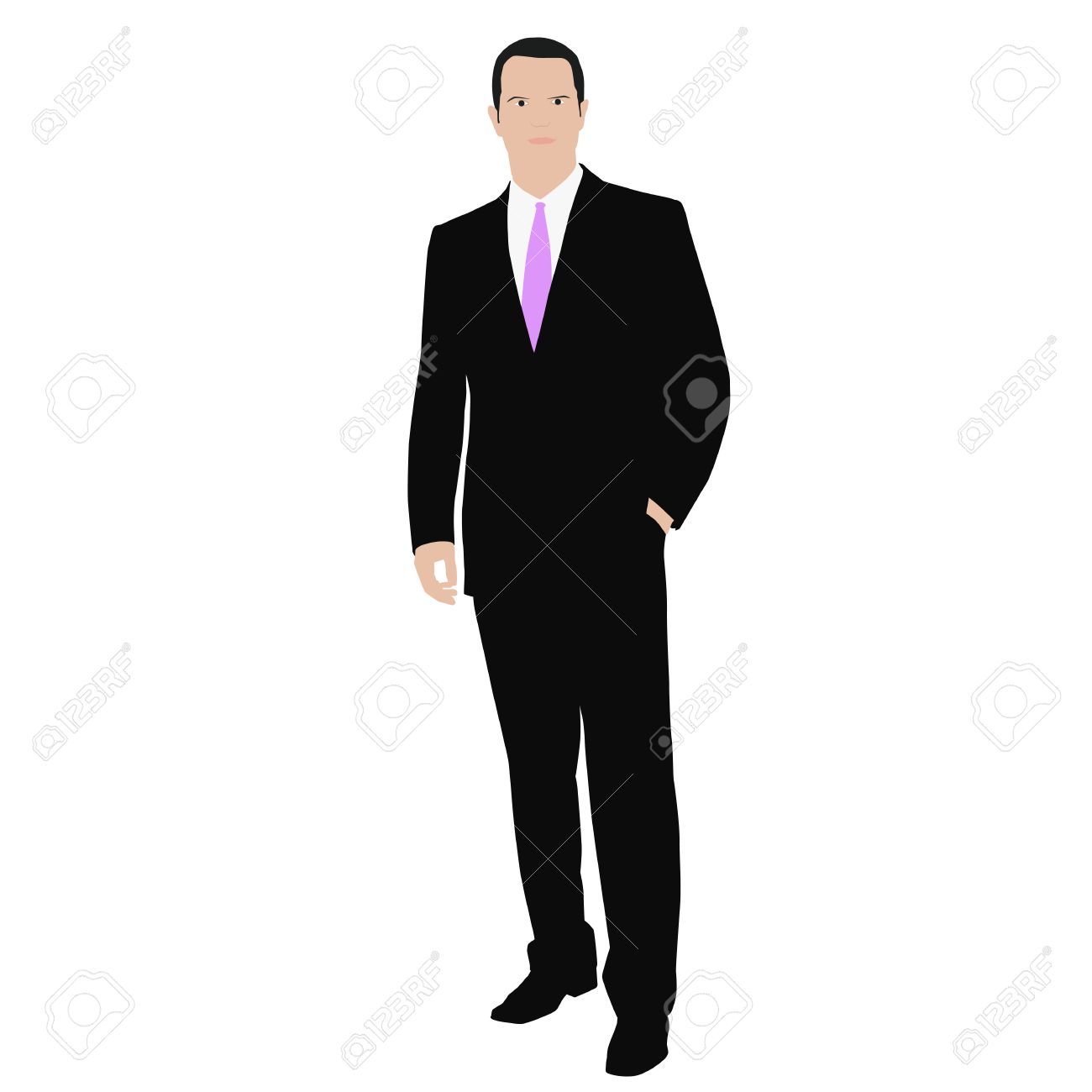 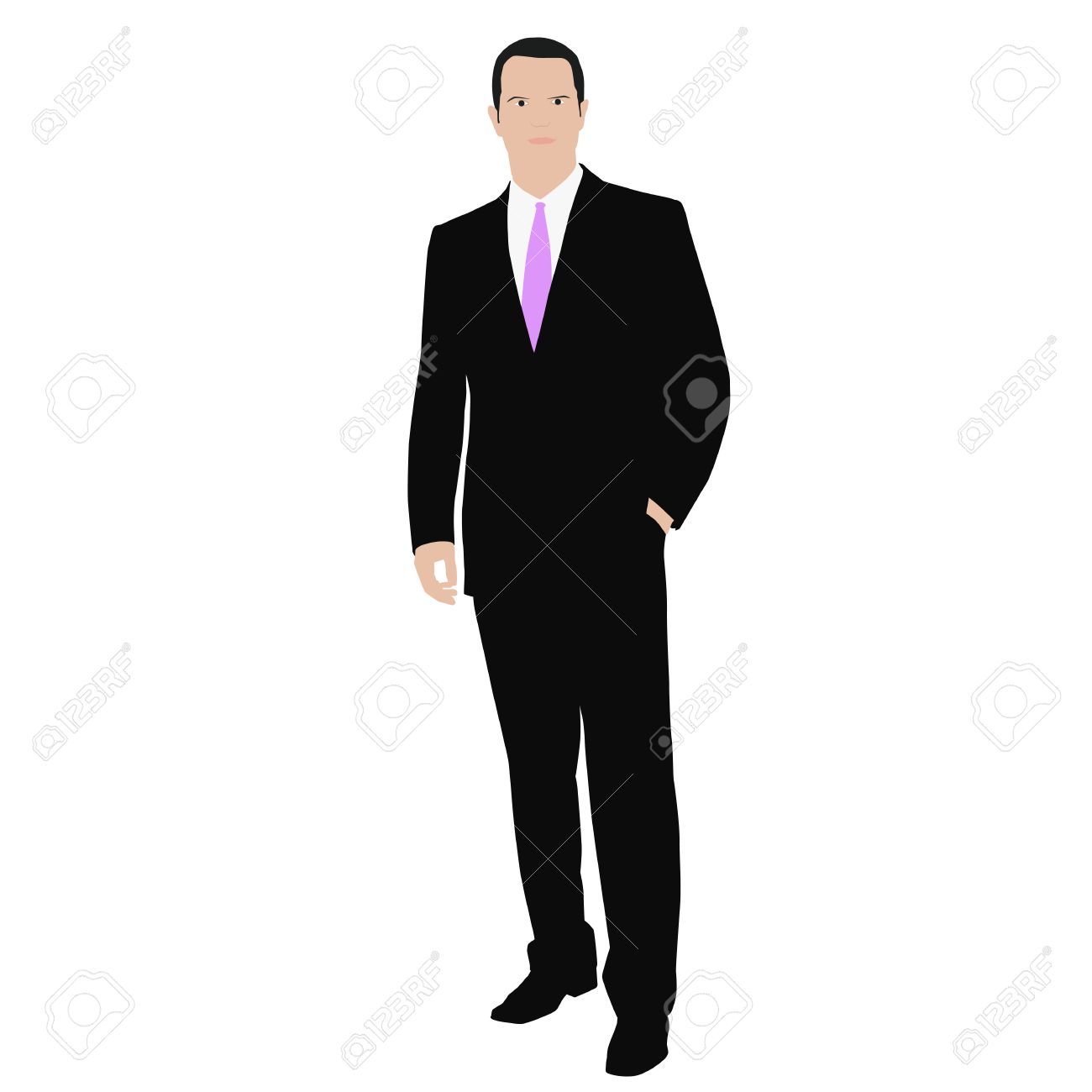 